POTATO ACREAGE AND DISPOSITION - December 2018 (SUMMER POTATOES)(SUMMER POTATOES)(SUMMER POTATOES)(SUMMER POTATOES)(SUMMER POTATOES)(SUMMER POTATOES)(SUMMER POTATOES)OMB No. 0535-0002  Approval Expires: 10/31/2018Project Code: 195   QID: 123478   SMetaKey: 3478OMB No. 0535-0002  Approval Expires: 10/31/2018Project Code: 195   QID: 123478   SMetaKey: 3478(SUMMER POTATOES)(SUMMER POTATOES)(SUMMER POTATOES)(SUMMER POTATOES)(SUMMER POTATOES)(SUMMER POTATOES)(SUMMER POTATOES)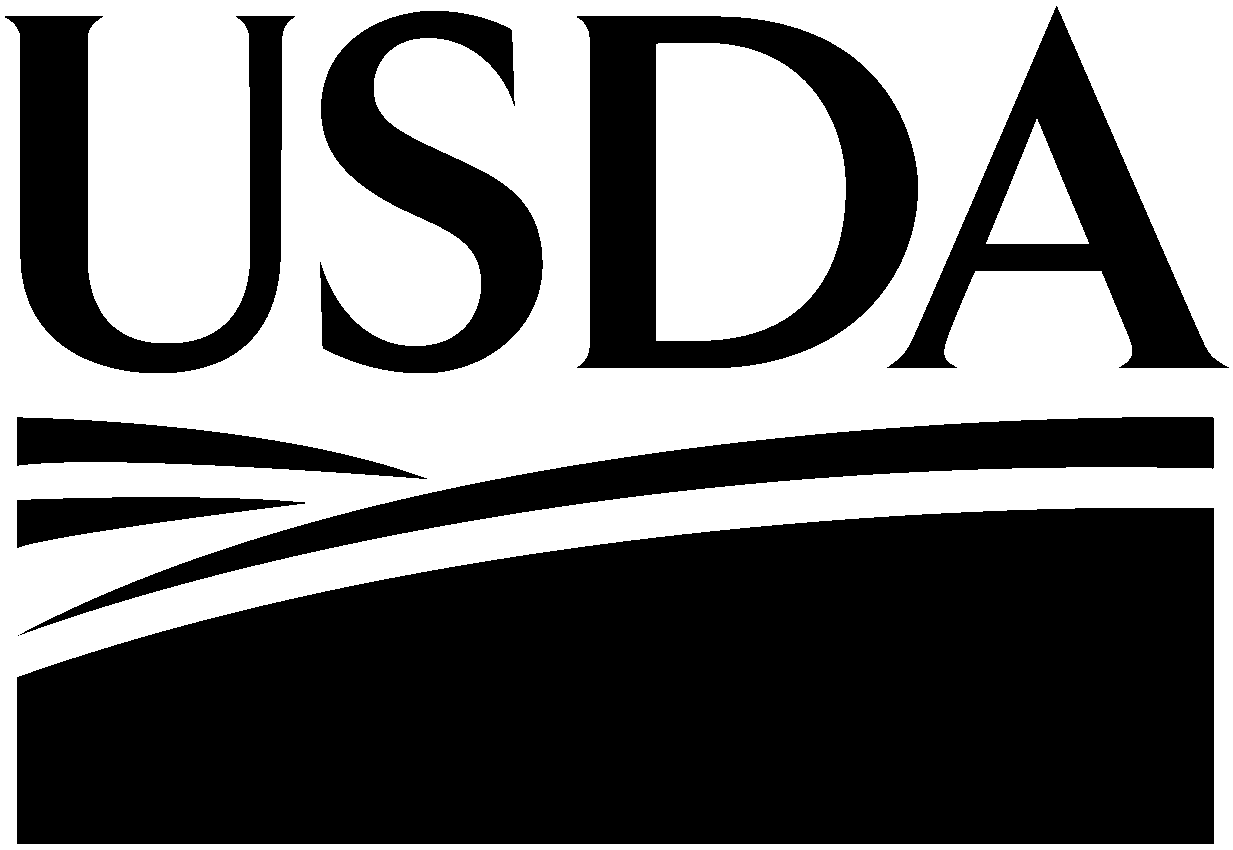 United StatesDepartment ofAgriculture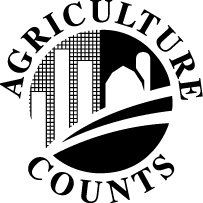 NATIONALAGRICULTURALSTATISTICSSERVICEUSDA/NASSNational Operations Division9700 Page Avenue, Suite 400St. Louis, MO 63132-1547Phone:  1-888-424-7828Fax:  1.855.415.3687Email:  nass@nass.usda.govUSDA/NASSNational Operations Division9700 Page Avenue, Suite 400St. Louis, MO 63132-1547Phone:  1-888-424-7828Fax:  1.855.415.3687Email:  nass@nass.usda.govUSDA/NASSNational Operations Division9700 Page Avenue, Suite 400St. Louis, MO 63132-1547Phone:  1-888-424-7828Fax:  1.855.415.3687Email:  nass@nass.usda.govUSDA/NASSNational Operations Division9700 Page Avenue, Suite 400St. Louis, MO 63132-1547Phone:  1-888-424-7828Fax:  1.855.415.3687Email:  nass@nass.usda.govUSDA/NASSNational Operations Division9700 Page Avenue, Suite 400St. Louis, MO 63132-1547Phone:  1-888-424-7828Fax:  1.855.415.3687Email:  nass@nass.usda.govUSDA/NASSNational Operations Division9700 Page Avenue, Suite 400St. Louis, MO 63132-1547Phone:  1-888-424-7828Fax:  1.855.415.3687Email:  nass@nass.usda.govPlease make corrections to name, address and ZIP Code, if necessary.Please make corrections to name, address and ZIP Code, if necessary.Please make corrections to name, address and ZIP Code, if necessary.Please make corrections to name, address and ZIP Code, if necessary.Please make corrections to name, address and ZIP Code, if necessary.Please make corrections to name, address and ZIP Code, if necessary.Please make corrections to name, address and ZIP Code, if necessary.Please make corrections to name, address and ZIP Code, if necessary.Please make corrections to name, address and ZIP Code, if necessary.The information you provide will be used for statistical purposes only. Your responses will be kept confidential and any person who willfully discloses ANY identifiable information about you or your operation is subject to a jail term, a fine, or both.  This survey is conducted in accordance with the Confidential Information Protection provisions of Title V, Subtitle A, Public Law 107-347 and other applicable Federal laws. For more information on how we protect your information please visit: https://www.nass.usda.gov/confidentiality.  Response to this survey is voluntary.The information you provide will be used for statistical purposes only. Your responses will be kept confidential and any person who willfully discloses ANY identifiable information about you or your operation is subject to a jail term, a fine, or both.  This survey is conducted in accordance with the Confidential Information Protection provisions of Title V, Subtitle A, Public Law 107-347 and other applicable Federal laws. For more information on how we protect your information please visit: https://www.nass.usda.gov/confidentiality.  Response to this survey is voluntary.The information you provide will be used for statistical purposes only. Your responses will be kept confidential and any person who willfully discloses ANY identifiable information about you or your operation is subject to a jail term, a fine, or both.  This survey is conducted in accordance with the Confidential Information Protection provisions of Title V, Subtitle A, Public Law 107-347 and other applicable Federal laws. For more information on how we protect your information please visit: https://www.nass.usda.gov/confidentiality.  Response to this survey is voluntary.The information you provide will be used for statistical purposes only. Your responses will be kept confidential and any person who willfully discloses ANY identifiable information about you or your operation is subject to a jail term, a fine, or both.  This survey is conducted in accordance with the Confidential Information Protection provisions of Title V, Subtitle A, Public Law 107-347 and other applicable Federal laws. For more information on how we protect your information please visit: https://www.nass.usda.gov/confidentiality.  Response to this survey is voluntary.The information you provide will be used for statistical purposes only. Your responses will be kept confidential and any person who willfully discloses ANY identifiable information about you or your operation is subject to a jail term, a fine, or both.  This survey is conducted in accordance with the Confidential Information Protection provisions of Title V, Subtitle A, Public Law 107-347 and other applicable Federal laws. For more information on how we protect your information please visit: https://www.nass.usda.gov/confidentiality.  Response to this survey is voluntary.The information you provide will be used for statistical purposes only. Your responses will be kept confidential and any person who willfully discloses ANY identifiable information about you or your operation is subject to a jail term, a fine, or both.  This survey is conducted in accordance with the Confidential Information Protection provisions of Title V, Subtitle A, Public Law 107-347 and other applicable Federal laws. For more information on how we protect your information please visit: https://www.nass.usda.gov/confidentiality.  Response to this survey is voluntary.The information you provide will be used for statistical purposes only. Your responses will be kept confidential and any person who willfully discloses ANY identifiable information about you or your operation is subject to a jail term, a fine, or both.  This survey is conducted in accordance with the Confidential Information Protection provisions of Title V, Subtitle A, Public Law 107-347 and other applicable Federal laws. For more information on how we protect your information please visit: https://www.nass.usda.gov/confidentiality.  Response to this survey is voluntary.The information you provide will be used for statistical purposes only. Your responses will be kept confidential and any person who willfully discloses ANY identifiable information about you or your operation is subject to a jail term, a fine, or both.  This survey is conducted in accordance with the Confidential Information Protection provisions of Title V, Subtitle A, Public Law 107-347 and other applicable Federal laws. For more information on how we protect your information please visit: https://www.nass.usda.gov/confidentiality.  Response to this survey is voluntary.The information you provide will be used for statistical purposes only. Your responses will be kept confidential and any person who willfully discloses ANY identifiable information about you or your operation is subject to a jail term, a fine, or both.  This survey is conducted in accordance with the Confidential Information Protection provisions of Title V, Subtitle A, Public Law 107-347 and other applicable Federal laws. For more information on how we protect your information please visit: https://www.nass.usda.gov/confidentiality.  Response to this survey is voluntary.According to the Paperwork Reduction Act of 1995, an agency may not conduct or sponsor, and a person is not required to respond to, a collection of information unless it displays a valid OMB control number. The valid OMB number is 0535-0002.  The time required to complete this information collection is estimated to average 20 minutes per response, including the time for reviewing instructions, searching existing data sources, gathering and maintaining the data needed, and completing and reviewing the collection of information. According to the Paperwork Reduction Act of 1995, an agency may not conduct or sponsor, and a person is not required to respond to, a collection of information unless it displays a valid OMB control number. The valid OMB number is 0535-0002.  The time required to complete this information collection is estimated to average 20 minutes per response, including the time for reviewing instructions, searching existing data sources, gathering and maintaining the data needed, and completing and reviewing the collection of information. According to the Paperwork Reduction Act of 1995, an agency may not conduct or sponsor, and a person is not required to respond to, a collection of information unless it displays a valid OMB control number. The valid OMB number is 0535-0002.  The time required to complete this information collection is estimated to average 20 minutes per response, including the time for reviewing instructions, searching existing data sources, gathering and maintaining the data needed, and completing and reviewing the collection of information. According to the Paperwork Reduction Act of 1995, an agency may not conduct or sponsor, and a person is not required to respond to, a collection of information unless it displays a valid OMB control number. The valid OMB number is 0535-0002.  The time required to complete this information collection is estimated to average 20 minutes per response, including the time for reviewing instructions, searching existing data sources, gathering and maintaining the data needed, and completing and reviewing the collection of information. According to the Paperwork Reduction Act of 1995, an agency may not conduct or sponsor, and a person is not required to respond to, a collection of information unless it displays a valid OMB control number. The valid OMB number is 0535-0002.  The time required to complete this information collection is estimated to average 20 minutes per response, including the time for reviewing instructions, searching existing data sources, gathering and maintaining the data needed, and completing and reviewing the collection of information. According to the Paperwork Reduction Act of 1995, an agency may not conduct or sponsor, and a person is not required to respond to, a collection of information unless it displays a valid OMB control number. The valid OMB number is 0535-0002.  The time required to complete this information collection is estimated to average 20 minutes per response, including the time for reviewing instructions, searching existing data sources, gathering and maintaining the data needed, and completing and reviewing the collection of information. According to the Paperwork Reduction Act of 1995, an agency may not conduct or sponsor, and a person is not required to respond to, a collection of information unless it displays a valid OMB control number. The valid OMB number is 0535-0002.  The time required to complete this information collection is estimated to average 20 minutes per response, including the time for reviewing instructions, searching existing data sources, gathering and maintaining the data needed, and completing and reviewing the collection of information. According to the Paperwork Reduction Act of 1995, an agency may not conduct or sponsor, and a person is not required to respond to, a collection of information unless it displays a valid OMB control number. The valid OMB number is 0535-0002.  The time required to complete this information collection is estimated to average 20 minutes per response, including the time for reviewing instructions, searching existing data sources, gathering and maintaining the data needed, and completing and reviewing the collection of information. According to the Paperwork Reduction Act of 1995, an agency may not conduct or sponsor, and a person is not required to respond to, a collection of information unless it displays a valid OMB control number. The valid OMB number is 0535-0002.  The time required to complete this information collection is estimated to average 20 minutes per response, including the time for reviewing instructions, searching existing data sources, gathering and maintaining the data needed, and completing and reviewing the collection of information. REPORT FOR THE ACRES YOU OPERATE OR MANAGEREPORT FOR THE ACRES YOU OPERATE OR MANAGEREPORT FOR THE ACRES YOU OPERATE OR MANAGE1.	Did this operation have any potato acreage this year (2018)?1.	Did this operation have any potato acreage this year (2018)?Code Code 				1Yes - Continue3No - Go to Item 6 476  476  Acres477  2.	How many total acres of potatoes were planted for harvest this year (2018)? . . . . . . . . . . . . . 			          . ___478 3.	Of the (item 2) acres, how many acres were harvested this year (2018)?. . . . . . . . . . . . . . . . . .   			          . ___Cwt481 4.	What was the total production for the 2018 potato crop?. . . . . . . . . . . . . . . . . . . . . . . . . . . . . . .   5.	Of the total (item 4) hundredweight harvested, what quantity was or will be:      (Report price at first point of sale).5.	Of the total (item 4) hundredweight harvested, what quantity was or will be:      (Report price at first point of sale).5.	Of the total (item 4) hundredweight harvested, what quantity was or will be:      (Report price at first point of sale).5.	Of the total (item 4) hundredweight harvested, what quantity was or will be:      (Report price at first point of sale).5.	Of the total (item 4) hundredweight harvested, what quantity was or will be:      (Report price at first point of sale).5.	Of the total (item 4) hundredweight harvested, what quantity was or will be:      (Report price at first point of sale).5.	Of the total (item 4) hundredweight harvested, what quantity was or will be:      (Report price at first point of sale).5.	Of the total (item 4) hundredweight harvested, what quantity was or will be:      (Report price at first point of sale).5.	Of the total (item 4) hundredweight harvested, what quantity was or will be:      (Report price at first point of sale).a.	Sold or Contracted for (first point of sale):Total CwtTotal CwtAverage Priceper CwtAverage Priceper CwtORTotal DollarsReceivedTotal DollarsReceived(i)	Fresh market? (Table stock) . . . . . . . . . . . . . . . . . 407 427 $               .__ __ 447  $(ii)	Processing? (Chipping, frozen products, dehydrating and starch) . . . . . . . . . . . . . . . . . . . . . 406426$ .__ __446$(iii)	Seed?. . . . . . . . . . . . . . . . . . . . . . . . . . . . . . . . . . . 408 428 $               .__ __ 448 $(iv)	Livestock Feed? (If no money received, report in item 5c). . . . . . . . . . . . . . . . . . . . . . . . . . . . . . . . . . 411 431 $               .__ __ 451 $b.	Used on this farm for seed to plant the 2019 crop?  (Exclude seed potatoes purchased or received in trade). . . . . . . . . . . . . . . . . . . . . . . . . . . . . . . . . . . . . . . 412c.	Used on this farm for other purposes? (Include potatoes used for food or fed to animals; do not include potatoes used for planting your 2019 crop or purchased potatoes) . . . . . . . . . . . . . . . . . . . . . . . . . . . . . . . . . . . 413d.	Lost through shrinkage, decay and dumping?  (Include loads rejected after shipping that have no value). . . . . 414e.	Total? (Sum of 5a + 5b + 5c + 5d should equal Item 4). . . . . . . . . . . . . . . . . . . . . . . . . . . . . . . . . . . . . . 401 (OVER) 6.	Have you finished marketing the 2018 potato crop? . . . . . . . . . . . . . . . . .  1Yes	3NoCode6.	Have you finished marketing the 2018 potato crop? . . . . . . . . . . . . . . . . .  1Yes	3No4827.	How many total acres of potatoes will be planted for harvest next year (2019)?. . . . . . . . . . . AcresAcres7.	How many total acres of potatoes will be planted for harvest next year (2019)?. . . . . . . . . . . 4757.	How many total acres of potatoes will be planted for harvest next year (2019)?. . . . . . . . . . . 475      . ___ 8.	What quantity of seed potatoes were or will be used to plant the 2019 potato crop?	(Include seed potatoes reported in item 5b and seed potatoes purchased or received in trade).. . CwtCwt8.	What quantity of seed potatoes were or will be used to plant the 2019 potato crop?	(Include seed potatoes reported in item 5b and seed potatoes purchased or received in trade).. . 402 a.	Of the (item 7) hundredweight, what amount was or will be purchased or received 	in trade?. . . . . . . . . . . . . . . . . . . . . . . . . . . . . . . . . . . . . . . . . . . . . . . . . . . . . . . . . . . . . . . . . . . 403 COMMENTS:    9.	Survey Results:  To receive the complete results of this survey on the release date go to www.nass.usda.gov/Surveys/Guide_to_NASS_Surveys/Survey Results:  To receive the complete results of this survey on the release date go to www.nass.usda.gov/Surveys/Guide_to_NASS_Surveys/Would you rather have a brief summary mailed to you at a later date?					1Yes   	3NoWould you rather have a brief summary mailed to you at a later date?					1Yes   	3No9990Respondent Name:                                                   9911Phone:                                               9910       MM        DD        YYDate:                                       Thank you for your helpThank you for your helpThank you for your helpOFFICE USE ONLYOFFICE USE ONLYOFFICE USE ONLYOFFICE USE ONLYOFFICE USE ONLYOFFICE USE ONLYOFFICE USE ONLYOFFICE USE ONLYOFFICE USE ONLYOFFICE USE ONLYOFFICE USE ONLYOFFICE USE ONLYOFFICE USE ONLYOFFICE USE ONLYOFFICE USE ONLYResponseResponseRespondentRespondentModeModeEnum.Eval.ChangeChangeOffice Use for POIDOffice Use for POIDOffice Use for POIDOffice Use for POIDOffice Use for POID1-Comp2-R3-Inac4-Office Hold5-R – Est6-Inac – Est7-Off Hold – Est99011-Op/Mgr2-Sp3-Acct/Bkpr4-Partner9-Oth99021-PASI (Mail)2-PATI (Tel)3-PAPI (Face-	to-Face)6-Email7-Fax19-Other9903999899009985
9985
 9989      __  __  __  -  __  __  __  -  __  __  __ 9989      __  __  __  -  __  __  __  -  __  __  __ 9989      __  __  __  -  __  __  __  -  __  __  __ 9989      __  __  __  -  __  __  __  -  __  __  __ 9989      __  __  __  -  __  __  __  -  __  __  __1-Comp2-R3-Inac4-Office Hold5-R – Est6-Inac – Est7-Off Hold – Est99011-Op/Mgr2-Sp3-Acct/Bkpr4-Partner9-Oth99021-PASI (Mail)2-PATI (Tel)3-PAPI (Face-	to-Face)6-Email7-Fax19-Other9903999899009985
9985
1-Comp2-R3-Inac4-Office Hold5-R – Est6-Inac – Est7-Off Hold – Est99011-Op/Mgr2-Sp3-Acct/Bkpr4-Partner9-Oth99021-PASI (Mail)2-PATI (Tel)3-PAPI (Face-	to-Face)6-Email7-Fax19-Other99039998R. Unit9985
9985
Optional UseOptional UseOptional UseOptional UseOptional Use1-Comp2-R3-Inac4-Office Hold5-R – Est6-Inac – Est7-Off Hold – Est99011-Op/Mgr2-Sp3-Acct/Bkpr4-Partner9-Oth99021-PASI (Mail)2-PATI (Tel)3-PAPI (Face-	to-Face)6-Email7-Fax19-Other9903999899219985
9985
99079908990699069916S/E NameS/E NameS/E NameS/E NameS/E NameS/E Name